                                                ПОСТАНОВЛЕНИЕ                                                                  №«___»_____________2022г.   пгт.Энем   Об утверждении перечня объектов и видов работ для отбывания    уголовного наказания в виде обязательных работ на территории    муниципального образования «Энемское городское поселение» на 2022г    В соответствии со статьей 49 Уголовного кодекса Российской Федерации, статьями 25 Уголовно-исполнительного кодекса Российской Федерации, в целях организации исполнения уголовных наказаний в виде обязательных работ на территории муниципального образования «Энемское городское поселение», руководствуясь Уставом муниципального образования «Энемское городское поселение »,                                                    ПОСТАНОВЛЯЮ:    1.Утвердить перечень видов обязательных работ, определенных для отбывания уголовного наказания в виде обязательных работ на территории муниципального образования «Энемское городское поселение» на 2022г. (приложение № 1)    2.Организационному отделу администрации МО «Энемское городское поселение» (С.Д. Мешвез) обеспечить опубликование настоящего Постановления на официальном сайте администрации муниципального образования «Энемское городское поселение»    3.Назначить ответственным за ведение ежедневного табеля о количестве отработанных часов, осуществлении контроля за выполнением осужденным установленной работы, направлением табеля в уголовно-исполнительную инспекцию и информирование уголовно-исполнительной испекции о невыходе осужденного на работу, а также допущенных им нарушениях трудовой дисциплины, главного специалиста отдела ЖКХ и благоустройства Б.Б. Гануеву.   4.Контроль за исполнением постановления возложить на заместителя главы администрации МО «Энемское городское поселение» Е.А. Цыганкову.Глава муниципального образования«Энемское городское поселение»					       Х.Н. ХоткоПриложение №1к постановлению администрациимуниципального образования“Энемское городское поселение”от _05.03.2022г. №_41 Перечень видов обязательных работ, определенных для отбывания уголовного наказания в виде обязательных работ на территории МО “Энемское городское поселение”Согласовано:Начальник ФКУ УИИУФСИН России по Республике АдыгеяПолковник внутренней службы 						С.И.Самогова«___»_______________2022г.Республика Адыгеяадминистрация муниципального образования«Энемское городское поселение»385132, пос.Энем, ул. Чкалова, 13тел.: (87771) 44-2-71 факс: 42-5-10e-mail: admin_mo_egp@mail.ruwww.moenem.ru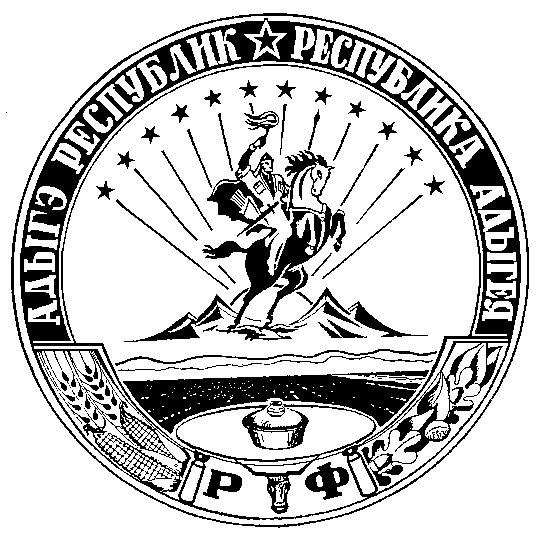 АДЫГЭ  РЕСПУБЛИКТЭХЪУТЭМЫКЪОЕ РАЙОНМУНИЦИПАЛЬНЭ  ЗЭХЭТ«ИНЭМ КЪЭЛЭ ТIЫСЫПIЭ»иадминистраций385132, пос.Инэм,ур. Чкаловым ыцIэкIэ щытыр, 13тел.: (87771) 44-2-71 факс: 42-5-10e-mail: admin_mo_egp@mail.ruwww.moenem.ru  №п/пОбъектВид работы1Администрация МО «Энемское городское поселение» (территория поселения) 385130, Тахтамукайский район, пгт.Энем, ул.Чкалова,13.-Покос травы;-Уборка мест общего пользования;-Уход за газонами;-Уборка от снега.2МБУ «Управление культуры и кино» МО «Энемское городское поселение» 385130, Тахтамукайский район, пгт.Энем, ул.Седина,42.-Покос травы;-Уборка мест общего пользования;-Уход за газонами;-Уборка от снега.3МКУ «Ритуальные услуги » МО «Энемское городское поселение» Тахтамукайский район, пгт.Энем, ул.Шовгенова,98. -Покос травы;-Уборка мест общего пользования;-Уход за газонами;-Уборка от снега.